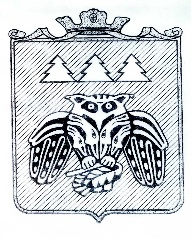 Коми Республикаын «Сыктывдін» муниципальнӧй районса администрациялӧн ШУÖМПОСТАНОВЛЕНИЕадминистрации муниципального района                                              «Сыктывдинский» Республики Коми             от 9 марта 2021 года                                                                                                             № 3/288О разрешении на разработку проекта межевания территорииРуководствуясь статьями 41, 43, 46 Градостроительного кодекса Российской Федерации, статьей 11.2 Земельного кодекса Российской Федерации, статьей 14 Федерального закона от 6 октября 2003 года №131-ФЗ «Об общих принципах организации местного самоуправления в Российской Федерации», администрация муниципального района «Сыктывдинский» Республики КомиПОСТАНОВЛЯЕТ:Разрешить разработку проекта межевания территории для размещения объекта: «Подъездная дорога к месторождению строительного песка «Мельница», на территории ГУ «Сыктывкарское лесничество", Краснозатонское участковое лесничество, квартал 189 согласно приложению.Контроль за исполнением настоящего постановления оставляю за собой.Настоящее постановление вступает в силу со дня его подписания.Первый заместитель руководителя администрациимуниципального района «Сыктывдинский»                                                             А.Н. ГрищукПриложение к постановлению администрацииМР «Сыктывдинский» Республики Комиот 9 марта 2021 г № 3/288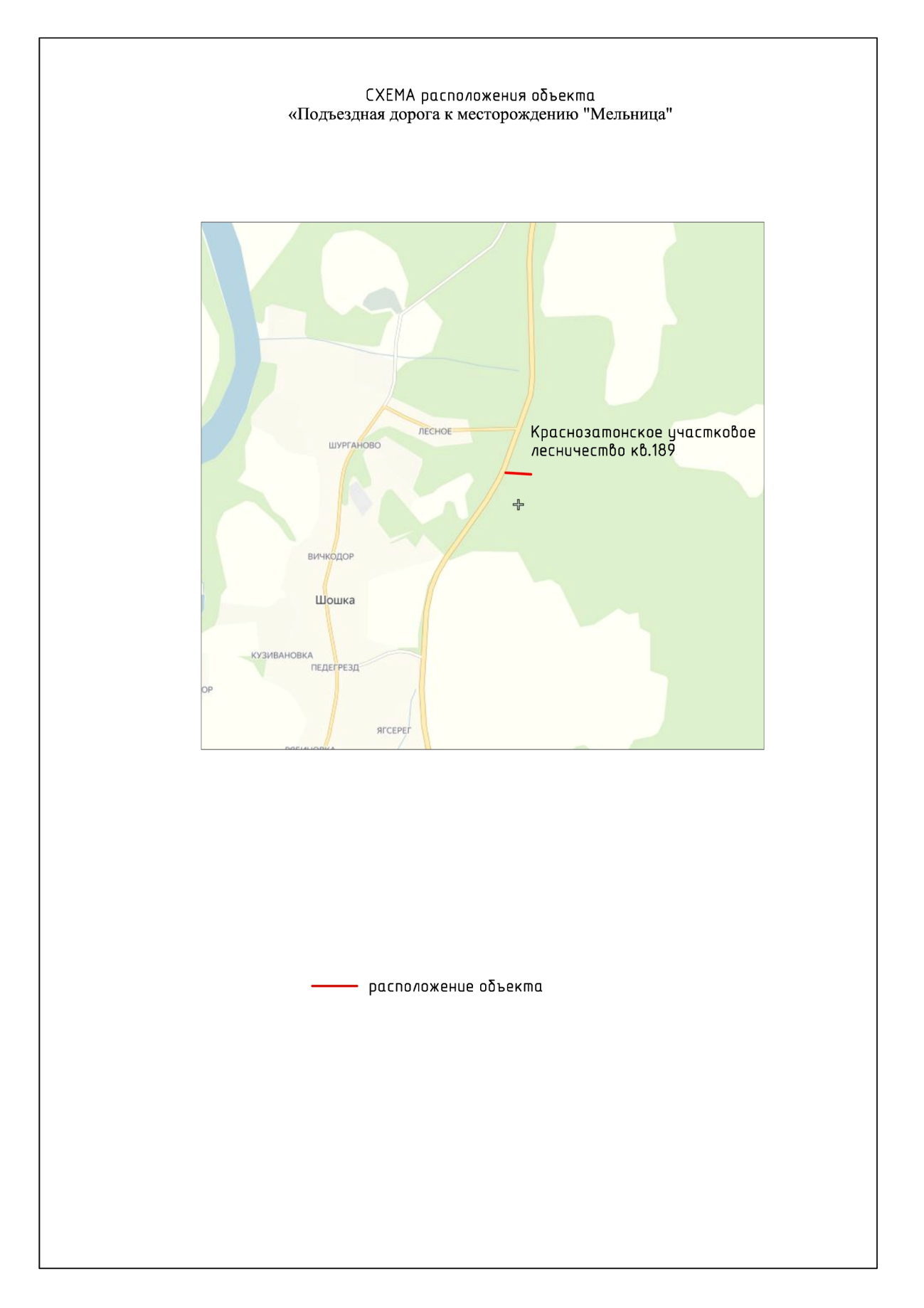 